Commonword Diversity Monitoring Form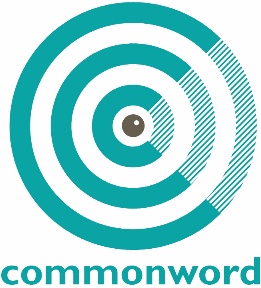 We are committed to equality of opportunity for all job applicants regardless of gender, marital status, sexual orientation, race, ethnic or national origin, trade union membership, political or religious belief, disability or age. The information you provide will be treated in the strictest confidence and protected from mis-use and will not form part of your application. It will be used only for the purpose of monitoring our diversity and employment policy.Are you:(tick one)Are you:(tick one)FemaleFemaleFemaleMaleMaleNon-binaryPrefer not to sayPrefer not to sayPrefer to self-describe ……………………………………………………………………………………….Prefer to self-describe ……………………………………………………………………………………….Prefer to self-describe ……………………………………………………………………………………….Prefer to self-describe ……………………………………………………………………………………….Prefer to self-describe ……………………………………………………………………………………….Prefer to self-describe ……………………………………………………………………………………….Prefer to self-describe ……………………………………………………………………………………….Prefer to self-describe ……………………………………………………………………………………….Prefer to self-describe ……………………………………………………………………………………….Prefer to self-describe ……………………………………………………………………………………….Prefer to self-describe ……………………………………………………………………………………….What is your sexual orientation? (tick one)What is your sexual orientation? (tick one)What is your sexual orientation? (tick one)What is your sexual orientation? (tick one)What is your sexual orientation? (tick one)What is your sexual orientation? (tick one)What is your sexual orientation? (tick one)What is your sexual orientation? (tick one)What is your sexual orientation? (tick one)What is your sexual orientation? (tick one)What is your sexual orientation? (tick one)What is your sexual orientation? (tick one)Bisexual          Gay Man          Gay Woman/Lesbian     Heterosexual/Straight        Prefer not to sayBisexual          Gay Man          Gay Woman/Lesbian     Heterosexual/Straight        Prefer not to sayBisexual          Gay Man          Gay Woman/Lesbian     Heterosexual/Straight        Prefer not to sayBisexual          Gay Man          Gay Woman/Lesbian     Heterosexual/Straight        Prefer not to sayBisexual          Gay Man          Gay Woman/Lesbian     Heterosexual/Straight        Prefer not to sayBisexual          Gay Man          Gay Woman/Lesbian     Heterosexual/Straight        Prefer not to sayBisexual          Gay Man          Gay Woman/Lesbian     Heterosexual/Straight        Prefer not to sayBisexual          Gay Man          Gay Woman/Lesbian     Heterosexual/Straight        Prefer not to sayBisexual          Gay Man          Gay Woman/Lesbian     Heterosexual/Straight        Prefer not to sayBisexual          Gay Man          Gay Woman/Lesbian     Heterosexual/Straight        Prefer not to sayBisexual          Gay Man          Gay Woman/Lesbian     Heterosexual/Straight        Prefer not to sayBisexual          Gay Man          Gay Woman/Lesbian     Heterosexual/Straight        Prefer not to say    Prefer to self-describe ……………………………………………………………………………………….    Prefer to self-describe ……………………………………………………………………………………….    Prefer to self-describe ……………………………………………………………………………………….    Prefer to self-describe ……………………………………………………………………………………….    Prefer to self-describe ……………………………………………………………………………………….    Prefer to self-describe ……………………………………………………………………………………….    Prefer to self-describe ……………………………………………………………………………………….    Prefer to self-describe ……………………………………………………………………………………….    Prefer to self-describe ……………………………………………………………………………………….    Prefer to self-describe ……………………………………………………………………………………….    Prefer to self-describe ……………………………………………………………………………………….    Prefer to self-describe ……………………………………………………………………………………….What age are you? (tick one)What age are you? (tick one)What age are you? (tick one)What age are you? (tick one)What age are you? (tick one)What age are you? (tick one)What age are you? (tick one)What age are you? (tick one)What age are you? (tick one)What age are you? (tick one)What age are you? (tick one)What age are you? (tick one)Under 1630-34 30-34 30-34 30-34 30-34 50-54  50-54  70-74 70-74 70-74 16-1935-3935-3935-3935-3935-3955-59  55-59  75-79 75-79 75-79 20-2440-44  40-44  40-44  40-44  40-44  60-64  60-64  80 or older80 or older80 or older25-2945-49 45-49 45-49 45-49 45-49 65-69 65-69 Prefer not to sayPrefer not to sayPrefer not to sayHow would you describe your ethnicity? (tick one)How would you describe your ethnicity? (tick one)How would you describe your ethnicity? (tick one)How would you describe your ethnicity? (tick one)How would you describe your ethnicity? (tick one)How would you describe your ethnicity? (tick one)How would you describe your ethnicity? (tick one)How would you describe your ethnicity? (tick one)How would you describe your ethnicity? (tick one)How would you describe your ethnicity? (tick one)How would you describe your ethnicity? (tick one)How would you describe your ethnicity? (tick one)  Arab  Arab  Arab  ArabBlack or Black British: AfricanBlack or Black British: AfricanBlack or Black British: AfricanBlack or Black British: AfricanMixed:Other/Multiple ethnic background     Mixed:Other/Multiple ethnic background     Mixed:Other/Multiple ethnic background     Mixed:Other/Multiple ethnic background       Asian or Asian British: Bangladeshi  Asian or Asian British: Bangladeshi  Asian or Asian British: Bangladeshi  Asian or Asian British: BangladeshiBlack or Black British: CaribbeanBlack or Black British: CaribbeanBlack or Black British: CaribbeanBlack or Black British: CaribbeanWhite: British White: British White: British White: British   Asian or Asian British: Chinese  Asian or Asian British: Chinese  Asian or Asian British: Chinese  Asian or Asian British: ChineseBlack or Black British: otherBlack or Black British: otherBlack or Black British: otherBlack or Black British: otherWhite: Gypsy or Irish Traveller  White: Gypsy or Irish Traveller  White: Gypsy or Irish Traveller  White: Gypsy or Irish Traveller    Asian or Asian British: Indian  Asian or Asian British: Indian  Asian or Asian British: Indian  Asian or Asian British: IndianMixed: Asian and White  Mixed: Asian and White  Mixed: Asian and White  Mixed: Asian and White  White: Irish            White: Irish            White: Irish            White: Irish              Asian or Asian British: Pakistani  Asian or Asian British: Pakistani  Asian or Asian British: Pakistani  Asian or Asian British: PakistaniMixed: Black African and White       Mixed: Black African and White       Mixed: Black African and White       Mixed: Black African and White       White: Other         White: Other         White: Other         White: Other           Asian or Asian British: other  Asian or Asian British: other  Asian or Asian British: other  Asian or Asian British: otherMixed: Black Caribbean and White    Mixed: Black Caribbean and White    Mixed: Black Caribbean and White    Mixed: Black Caribbean and White    OtherOtherOtherOtherPrefer not to sayPrefer not to sayPrefer not to sayPrefer not to sayWhat is your country of origin? ………………………………………………………………………….What is your country of origin? ………………………………………………………………………….What is your country of origin? ………………………………………………………………………….What is your country of origin? ………………………………………………………………………….What is your country of origin? ………………………………………………………………………….What is your country of origin? ………………………………………………………………………….What is your country of origin? ………………………………………………………………………….What is your country of origin? ………………………………………………………………………….What is your country of origin? ………………………………………………………………………….What is your country of origin? ………………………………………………………………………….What is your country of origin? ………………………………………………………………………….What is your country of origin? ………………………………………………………………………….Do you identify as being a D/deaf or disabled person, or have a long term health condition? (tick one)Do you identify as being a D/deaf or disabled person, or have a long term health condition? (tick one)Do you identify as being a D/deaf or disabled person, or have a long term health condition? (tick one)Do you identify as being a D/deaf or disabled person, or have a long term health condition? (tick one)Do you identify as being a D/deaf or disabled person, or have a long term health condition? (tick one)Do you identify as being a D/deaf or disabled person, or have a long term health condition? (tick one)Do you identify as being a D/deaf or disabled person, or have a long term health condition? (tick one)Do you identify as being a D/deaf or disabled person, or have a long term health condition? (tick one)Do you identify as being a D/deaf or disabled person, or have a long term health condition? (tick one)Do you identify as being a D/deaf or disabled person, or have a long term health condition? (tick one)Do you identify as being a D/deaf or disabled person, or have a long term health condition? (tick one)Do you identify as being a D/deaf or disabled person, or have a long term health condition? (tick one)Yes, Limited a lotYes, Limited a lotYes, Limited a lotNoNoNoPrefer not to sayPrefer not to sayPrefer not to sayPrefer not to sayWould you describe yourself as having an invisible disability?            Yes                  NoWould you describe yourself as having an invisible disability?            Yes                  NoWould you describe yourself as having an invisible disability?            Yes                  NoWould you describe yourself as having an invisible disability?            Yes                  NoWould you describe yourself as having an invisible disability?            Yes                  NoWould you describe yourself as having an invisible disability?            Yes                  NoWould you describe yourself as having an invisible disability?            Yes                  NoWould you describe yourself as having an invisible disability?            Yes                  NoWould you describe yourself as having an invisible disability?            Yes                  NoWould you describe yourself as having an invisible disability?            Yes                  NoWould you describe yourself as having an invisible disability?            Yes                  NoWould you describe yourself as having an invisible disability?            Yes                  NoHow would you describe your income?             High                Medium                  LowWhich region do you live in? ………………………………………………………………………………..Thank you.How would you describe your income?             High                Medium                  LowWhich region do you live in? ………………………………………………………………………………..Thank you.How would you describe your income?             High                Medium                  LowWhich region do you live in? ………………………………………………………………………………..Thank you.How would you describe your income?             High                Medium                  LowWhich region do you live in? ………………………………………………………………………………..Thank you.How would you describe your income?             High                Medium                  LowWhich region do you live in? ………………………………………………………………………………..Thank you.How would you describe your income?             High                Medium                  LowWhich region do you live in? ………………………………………………………………………………..Thank you.How would you describe your income?             High                Medium                  LowWhich region do you live in? ………………………………………………………………………………..Thank you.How would you describe your income?             High                Medium                  LowWhich region do you live in? ………………………………………………………………………………..Thank you.How would you describe your income?             High                Medium                  LowWhich region do you live in? ………………………………………………………………………………..Thank you.How would you describe your income?             High                Medium                  LowWhich region do you live in? ………………………………………………………………………………..Thank you.How would you describe your income?             High                Medium                  LowWhich region do you live in? ………………………………………………………………………………..Thank you.How would you describe your income?             High                Medium                  LowWhich region do you live in? ………………………………………………………………………………..Thank you.